Qualification scoring of students/PhD students/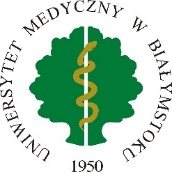 graduates/post-docs to foreign exchange within the Erasmus+ Programme:1. Average grade obtained from the previous study period:2. Additional recruitment criteria:Average gradePoints awarded3,50 - 3,7563,76 - 3,9984,00 - 4,25104,26 - 4,50124,51 - 4,75144,76 - 5,0015Additional recruitment criterionNumber of pointsActive participation in scientific circles in the course of previous studies (regardless of the number of scientific circles)3 pointsWork for the student movement in the course of previous studies 
(in particular activities in student / doctoral organisations, academic sports or artistic activities confirmed by the heads of student organisations or university authorities)3 pointsWork in the board of student / doctoral organisations (in the academic year preceding the mobility or in the academic year of submitting the documents for the mobility)8 points - President6 points - Vice-President4 points - Secretary / TreasurerNational conferences: papers delivered at or published in the materials of the SKN Conferences2 points / first work and 
1 point / each subsequent work(max. 5 works) Foreign conferences: papers delivered at or published in the materials of the SKN Conferences4 points / first work and 1 point / each subsequent work (max. 5 works)Papers published in scientific journals (applies to students
 and graduates)5 points / 1 publication(max. 5 publications)Total Impact Factor (IF) of journals in which papers were published on the date of submission of the application form (applies to PhD students and post-docs)Scoring according to real values x weight of criterion 2Assistance with the organisation of the arrival and of caring of foreign students studying at the MUB within the Erasmus+ Programme  2 pointsPoints awarded during the interview with the candidate (applies to students and PhD students going to study)5 points